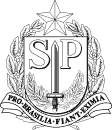 Governo do Estado de São Paulo Secretaria da EducaçãoEquipe de Supervisão São João da Boa VistaEDITAL DE CONVOCAÇÃO PARA ATRIBUIÇÃO DE PROFESSOR AUXILIAR EDUCAÇÃO ESPECIALA Dirigente Regional de Ensino da Diretoria de Ensino Região de São João da Boa Vista, convoca os docentes e candidatos à contratação inscritos e classificados (Efetivo, Cat. F, Cat. O, Banco de Talentos) no processo de atribuição de aulas 2023 para atuar como PROFESSOR AUXILIAR com formação prioritária em Ed. Especial  (habilitação / qualificação) e alternativa em Pedagogia,  que haverá uma sessão de atribuição no dia 04/05/2023 (terça-feira), às 08h30min, on-line, na plataforma Teams.Para participar da sessão de atribuição, os interessados deverão acessar o link:Professor Auxiliar – Relação de aulas disponíveis para a sessão de atribuição:São João da Boa Vista, 02 de maio de 2023.SILVIA HELENA DALBON BARBOSA DIRIGENTE REGIONAL DE ENSINOLINK DE ACESSO04/05/2023(quinta-feira) 08h30minhttps://teams.microsoft.com/l/meetup-join/19%3ameeting_YTczZDhmNDgtZDQ4My00YzhkLWIwMTAtYWYzM2Q2ZmUwYzVh%40thread.v2/0?context=%7b%22Tid%22%3a%2216b87798-4517-442c-9200-ce1cca93259c%22%2c%22Oid%22%3a%22260d447c-55e5-4c73-88bd-6768b1fab0b8%22%7dMUNICÍPIOUNIDADE ESCOLARTURNOAULAS    MococaEE Profa. Hilda Silva4ºano BManhã30 h/a com aluno 7 h/a ATPC 13 h/a APD Total: 38 horas/semana